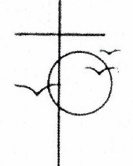         Maison J. GILSON-BOURTEMBOURS s.p.r.l.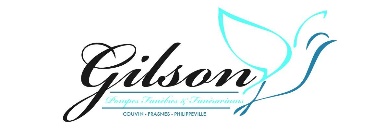 
Luce METENS,                                                                                                        son épouse,
Eric et Anne QUIQUEMPOIS-FASTRÉ,                     
Jean-Luc et Virginie FASTRÉ-GAUDRIAUX,                                                       ses enfants,
Mathieu FASTRÉ,                                                                                                  son petit-fils, Gérard et Sabine VANDER BEKEN-MARTIN,                                          ses neveu et nièce, Les familles apparentées,vous font part avec tristesse du décès de
 Monsieur
Oscar FASTRÉ

né à Farciennes le 24 août 1944 et décédé à Couvin le 21 octobre 2020
Oscar repose au funérarium Maison J. GILSON-BOURTEMBOURG de Couvin
rue Planesse, 27 à Couvin (salon B)
La famille sera présente :
Vendredi 23/10/2020 de 17h00 à 19h00
Dimanche 25/10/2020 de 17h00 à 19h00
Lundi 26/10/2020 de 17h00 à 19h00
 
L'absoute sera célébrée en l’église Saint-Antoine du Fond de l’Eau
le mardi 27 octobre 2020 à 11h30.

Elle sera suivie de l'incinération au crématorium du Cœur de Wallonie à Ciney à 14h00.

La dispersion des cendres aura lieu au cimetière de Couvin vers 17h15.Le jour des funérailles, levée du corps à 11h15.Vous pouvez déposer vos condoléances sur www.funerailles-gilson.beLe port du masque est obligatoire lors des visites ainsi que le jour des funérailles.